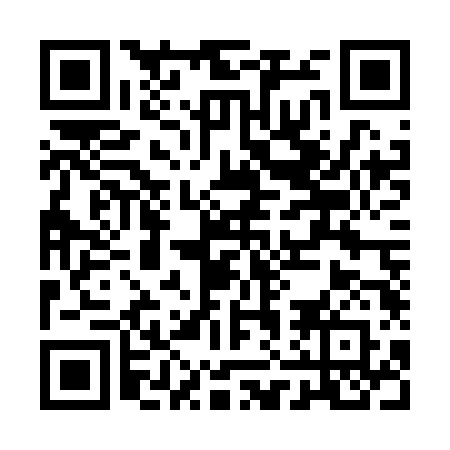 Ramadan times for Tahevamoisa, EstoniaMon 11 Mar 2024 - Wed 10 Apr 2024High Latitude Method: Angle Based RulePrayer Calculation Method: Muslim World LeagueAsar Calculation Method: HanafiPrayer times provided by https://www.salahtimes.comDateDayFajrSuhurSunriseDhuhrAsrIftarMaghribIsha11Mon4:304:306:4112:254:066:106:108:1312Tue4:274:276:3812:244:086:126:128:1513Wed4:244:246:3512:244:096:146:148:1814Thu4:214:216:3212:244:116:166:168:2015Fri4:174:176:3012:234:136:186:188:2316Sat4:144:146:2712:234:156:216:218:2517Sun4:114:116:2412:234:176:236:238:2818Mon4:084:086:2112:234:186:256:258:3019Tue4:044:046:1812:224:206:276:278:3320Wed4:014:016:1612:224:226:296:298:3621Thu3:583:586:1312:224:246:326:328:3922Fri3:543:546:1012:214:256:346:348:4123Sat3:513:516:0712:214:276:366:368:4424Sun3:473:476:0512:214:296:386:388:4725Mon3:443:446:0212:204:316:406:408:5026Tue3:403:405:5912:204:326:436:438:5327Wed3:373:375:5612:204:346:456:458:5528Thu3:333:335:5312:204:366:476:478:5829Fri3:293:295:5112:194:376:496:499:0130Sat3:263:265:4812:194:396:516:519:0431Sun4:224:226:451:195:417:547:5410:081Mon4:184:186:421:185:427:567:5610:112Tue4:144:146:391:185:447:587:5810:143Wed4:104:106:371:185:458:008:0010:174Thu4:064:066:341:175:478:028:0210:205Fri4:024:026:311:175:498:048:0410:246Sat3:583:586:281:175:508:078:0710:277Sun3:543:546:261:175:528:098:0910:318Mon3:503:506:231:165:538:118:1110:349Tue3:453:456:201:165:558:138:1310:3810Wed3:413:416:171:165:568:158:1510:41